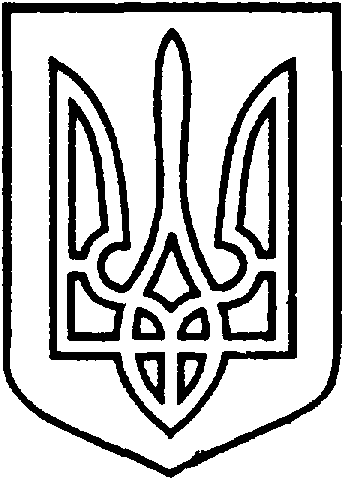 СЄВЄРОДОНЕЦЬКА МІСЬКА ВІЙСЬКОВО-ЦИВІЛЬНА АДМІНІСТРАЦІЯ  СЄВЄРОДОНЕЦЬКОГО РАЙОНУ  ЛУГАНСЬКОЇ  ОБЛАСТІРОЗПОРЯДЖЕННЯкерівника Сєвєродонецької міської  військово-цивільної адміністрації 16 березня 2020  року                                                              № 77     Про  затвердження графіку особистогоприйому  громадян  керівництвомСєвєродонецької міської військово-цивільної адміністрації у березні 2021 	Керуючись Законом України «Про військово-цивільні адміністрації», ст.19, 20, 22, 24 Закону України «Про звернення громадян», на виконання п.1 Указу Президента України «Про першочергові заходи щодо забезпечення реалізації та гарантування конституційного права на звернення до органів державної влади та  органів місцевого самоврядування», зобовʼязую:1. Затвердити графік особистого прийому громадян керівництвом Сєвєродонецької міської військово-цивільної адміністрації у березні 2021 р. (Додаток)2. Дане розпорядження підлягає оприлюдненню.3. Контроль за виконанням цього розпорядження залишаю за собою.Керівник Сєвєродонецької міськоївійськово-цивільної адміністрації  		                   Олександр СТРЮК Додаток до розпорядження керівникаСєвєродонецької міської військово – цивільної   адміністрації								«16» березня 2021 р. № 77ГРАФІКособистого прийому громадян керівництвом Сєвєродонецької міської військово-цивільної адміністрації у березні 2021 рокуВ.о. заступника керівника Сєвєродонецької міськоївійськово-цивільної адміністрації                   	            Ірина СТЕПАНЕНКО №з/пПрийом громадян ведутьДні прийомуЧаси прийому1.СТРЮК Олександр Сергійович – керівник Сєвєродонецької міської військово-цивільної адміністрації четвер15-00 – 17-002.РОБОЧИЙ Ігор Васильович –  перший заступник керівника Сєвєродонецької міської військово-цивільної адміністраціївівторок 14-00 – 16-003.КУЗЬМІНОВ Олег Юрійович –  в.о. заступника керівника Сєвєродонецької міської військово-цивільної адміністраціїсереда 14-00 – 16-004.СТЕПАНЕНКО Ірина Вікторівна -в.о. заступника керівника Сєвєродонецької міської військово-цивільної адміністраціїсереда  10-00 – 12-00